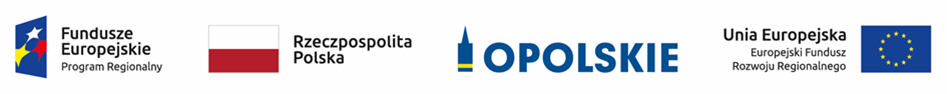 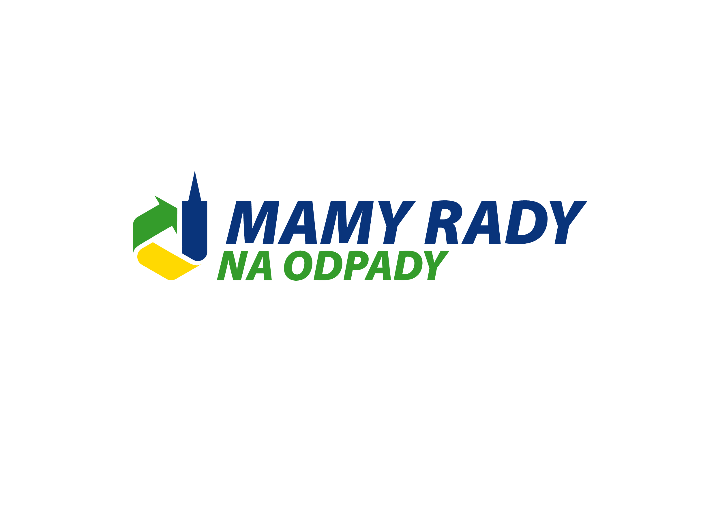 Wykonawca:…………………………………………………………………………………………………………….…………(pełna nazwa/firma, adres, w zależności od podmiotu: NIP/PESEL, KRS/CEiDG)reprezentowany przez:………………………………………………………………………………………(imię, nazwisko, stanowisko/podstawa do reprezentacji)Oświadczenie dotyczące tajemnicy przedsiębiorstwaJa/My, niżej podpisany/-i: działając w imieniu i na rzecz: /nazwa (firma), dokładny adres Wykonawcy/Wykonawców/: ………………………………………………………………………………………………..…………………………. ,przystępując do postępowania prowadzonego w trybie podstawowym (bez negocjacji) na podstawie art. 275 pkt 1 ustawy Pzp pn.: , „USŁUGA REALIZACJI FILMU EDUKACYJNEGO WRAZ Z OBUDOWĄ METODYCZNĄ W RAMACH PROJEKTU "MAMY RADY NA ODPADY" - KAMPANIA EDUKACYJNA NA TERENIE WOJEWÓDZTWA OPOLSKIEGO”oświadczam, że zastrzeżone informacje przez Wykonawcę  w ofercie stanowią „tajemnicę przedsiębiorstwa”.Nie ujawnia się następujących  informacji  stanowiących  „tajemnicę przedsiębiorstwa” w rozumieniu  przepisów o zwalczaniu nieuczciwej konkurencji w złożonej przez nas ofercie                  w niniejszym postępowaniu tj.:…....................................................................................................................................................…....................................................................................................................................................należy wskazać   informacje stanowiące „tajemnicę przedsiębiorstwa” w  złożonej ofercieponieważ : a) Wykonawca wykazuje, że zastrzeżone informacje mają charakter: techniczny, technologiczny, organizacyjny przedsiębiorstwa lub posiadają  wartość gospodarczą: …....................................................................................................................................................…....................................................................................................................................................b) Wykonawca wykazuje, że zastrzeżone informacje stanowiące tajemnicę przedsiębiorstwa  i nie zostały ujawnione do wiadomości  publicznej : …....................................................................................................................................................…....................................................................................................................................................c) Wykonawca wykazuje, jakie podjął działania w celu zachowania ich poufności: …....................................................................................................................................................…....................................................................................................................................................Objaśnienia: Przez tajemnicę przedsiębiorstwa rozumie się informacje techniczne, technologiczne, organizacyjne przedsiębiorstwa lub inne informacje posiadające wartość gospodarczą, które jako całość lub w szczególnym zestawieniu i zbiorze ich elementów nie są powszechnie znane osobom zwykle zajmującym się tym rodzajem informacji albo nie są łatwo dostępne dla takich osób, o ile uprawniony do korzystania z informacji lub rozporządzania nimi podjął, przy zachowaniu należytej staranności, działania w celu utrzymania ich w poufności.Komentarz UZP „Brak możliwości ujawnienia informacji stanowiących tajemnicę przedsiębiorstwa 
w rozumieniu przepisów ustawy znk stanowi jedną z sytuacji, o której mowa w art. 18 ust. 2 Pzp, uzasadniających ograniczenie dostępu do informacji związanych z postępowaniem 
o udzielenie zamówienia publicznego. Warunkiem ograniczenia dostępu do tych informacji jest jednak odpowiednie zachowanie wykonawcy. Wykonawca, wraz z przekazaniem informacji stanowiących tajemnicę przedsiębiorstwa musi zastrzec, że informacje te nie mogą być udostępniane, oraz musi wykazać, że zastrzeżone informacje stanowią tajemnicę przedsiębiorstwa (art. 18 ust. 3 Pzp). W szczególności wykonawca powinien wykazać, że poczynionym przez niego zastrzeżeniem są objęte informacje techniczne, technologiczne, organizacyjne przedsiębiorstwa lub inne informacje posiadające wartość gospodarczą, które jako całość lub w szczególnym zestawieniu i zbiorze ich elementów nie są powszechnie znane osobom zwykle zajmującym się tym rodzajem informacji albo nie są łatwo dostępne dla takich osób, a wykonawca jako uprawniony do korzystania z informacji lub rozporządzania nimi podjął, przy zachowaniu należytej staranności, działania w celu utrzymania ich w poufności (por. art. 11 ust.2 znk). Utrzymanie danych informacji jako tajemnicy wymaga podjęcia przez wykonawcę działań zmierzających do wyeliminowania możliwości dotarcia do nich przez osoby trzecie w normalnym toku zdarzeń, bez konieczności podejmowania szczególnych starań. Wykonawca nie może zastrzec jako tajemnicy przedsiębiorstwa informacji z otwarcia ofert. Informacje te z mocy ustawy podlegają ujawnieniu na stronie internetowej zamawiającego. Zamawiający informuje w ten sposób o nazwach albo imionach i nazwiskach oraz siedzibach lub miejscach prowadzonej działalności gospodarczej albo miejscach zamieszkania wykonawców, których oferty zostały otwarte, a także o cenach lub kosztach zawartych w ofertach (art. 222 ust. 5 Pzp).”Niniejszy dokument składa się pod rygorem nieważności w formie elektronicznej opatrzonej podpisem kwalifikowanym lub w postaci elektronicznej opatrzonej podpisem  zaufanym lub podpisem osobistym  - osoby/osób uprawnionej/ych  do składania oświadczeń woli w imieniu Wykonawcy zgodnie z formą reprezentacji określoną w dokumencie rejestrowym lub innym dokumencie lub wynikający z obowiązujących przepisów (np. kc – w przypadku osób fizycznych nie prowadzących działalności gospodarczej).